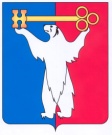 	АДМИНИСТРАЦИЯ ГОРОДА НОРИЛЬСКА КРАСНОЯРСКОГО КРАЯПОСТАНОВЛЕНИЕ10.10.2017	     г. Норильск                                               № 440О внесении изменений в отдельные постановления Администрации города НорильскаВ связи с необходимостью приведения нормативных правовых актов органов местного самоуправления муниципального образования город Норильск в соответствие с Уставом муниципального образования город Норильск, с учетом постановления Администрации города Норильска от 23.05.2013 №220 «О внесении изменения в постановления Администрации города Норильска»,ПОСТАНОВЛЯЮ:1.	Внести в постановление Администрации города Норильска от 14.01.2010 
№ 02 «О распределении полномочий между должностными лицами Администрации города Норильска» (далее – Постановление) следующие изменения:1.1. В наименовании, пунктах 9, 10, 18 приложения № 1 к Постановлению слова «Руководитель Администрации города Норильска» в соответствующих падежах заменить словами «Глава города Норильска» в соответствующих падежах.	1.2. В наименовании, по тексту приложения № 2 к Постановлению слова «Руководителя Администрации города Норильска» заменить словами «Главы города Норильска».1.3. В наименовании, пунктах 10, 12 приложения № 3 к Постановлению слова «Руководителя Администрации города Норильска заменить словами «Главы города Норильска».1.4. В наименовании, пунктах 5, 7 приложения № 4 к Постановлению слова «Руководителя Администрации города Норильска» заменить словами «Главы города Норильска».1.5. В наименовании, пунктах 11, 13 приложения № 5 к Постановлению слова «Руководителя Администрации города Норильска» заменить словами «Главы города Норильска».1.6. В наименовании, по тексту приложения № 6 к Постановлению слова «Руководитель Администрации города Норильска» в соответствующих падежах заменить словами «Глава города Норильска» в соответствующих падежах.1.7. В наименовании, по тексту приложения № 7 к Постановлению слова «Руководитель Администрации города Норильска» в соответствующих падежах заменить словами «Глава города Норильска» в соответствующих падежах.1.8. В наименовании, по тексту приложения № 8 к Постановления слова «Руководитель Администрации города Норильска» в соответствующих падежах заменить словами «Глава города Норильска» в соответствующих падежах.2. Внести в нижеуказанные правовые акты Администрации города Норильска изменения в части замены по их тексту слов «Руководитель Администрации города Норильска» в соответствующих падежах словами «Глава города Норильска» в соответствующих падежах:2.1. Порядок создания и деятельности муниципальных казенных учреждений муниципального образования город Норильск, утвержденный постановлением Администрации города Норильска от 24.12.2010 № 516.2.2. Порядок создания и деятельности муниципальных бюджетных учреждений муниципального образования город Норильск, утвержденный постановлением Администрации города Норильска от 24.12.2010 № 518.2.3. Порядок проведения экспертизы проектов административных регламентов предоставления муниципальных услуг, оказываемых Администрацией города Норильска, утвержденный постановлением Администрации города Норильска 
от 24.12.2010 № 520.2.4. Порядок проведения независимой экспертизы проектов административных регламентов предоставления муниципальных услуг, оказываемых Администрацией города Норильска, утвержденный постановлением Администрации города Норильска от 24.12.2010 № 521.2.5. Порядок создания и деятельности муниципальных автономных учреждений муниципального образования город Норильск, утвержденный постановлением Администрации города Норильска от 17.03.2011 № 111.2.6. Перечень информации о деятельности Администрации города Норильска, размещаемой в сети «Интернет», утвержденный постановлением Администрации города Норильска от 12.02.2013 № 50.2.7. Порядок принятия Администрацией города Норильска (как юридическим лицом) решений о признании безнадежной к взысканию задолженности по платежам в бюджет муниципального образования город Норильск, утвержденный постановлением Администрации города Норильска от 16.08.2016 № 438.2.8. Порядок списания безнадежной к взысканию задолженности по неналоговым платежам, утвержденный постановлением Администрации города Норильска от 16.08.2016 № 439. 3. Считать утратившим силу постановление Администрации города Норильска от 25.12.2002 № 1608 «О распределении должностных обязанностей и властных полномочий между руководителями Администрации города Норильска».4. Опубликовать настоящее постановление в газете «Заполярная правда» и разместить его на официальном сайте муниципального образования город Норильск.Глава города Норильска 								   Р.В. Ахметчин